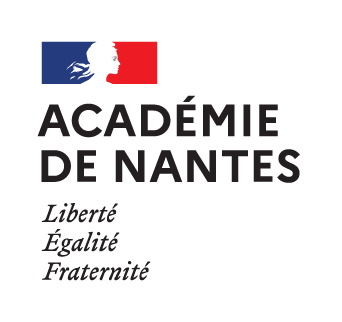 SESSION 2022SUJET N°1Durée de l’épreuve : 40 minutesSITUATIONYou got yourself a job interview at GRAY318-SF agency, located in San Francisco. You apply for a graphic designer position.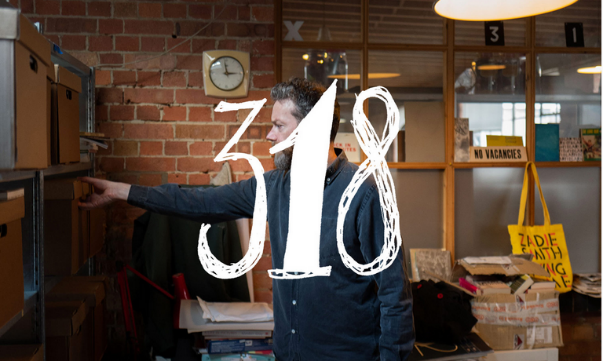 During the interview, you are given two layouts for an awareness campaign created by Helsinki-based creative agency SEK for International Women’s Day.Give the different steps which are necessary to make this ad and which software you would use. Give your opinion about its effectiveness.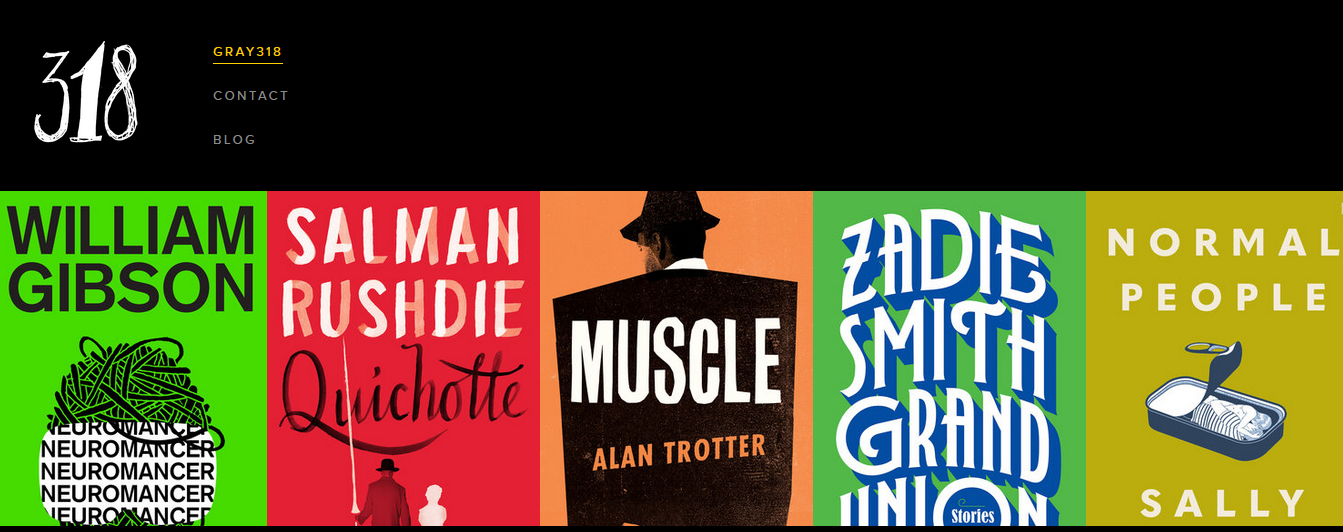 DOCUMENTSN° 1 : Mad Women awareness campaign - layoutsDOCUMENT 1 : MAD WOMEN AWARENESS CAMPAIGN – LAYOUTSSource : https://www.adsoftheworld.com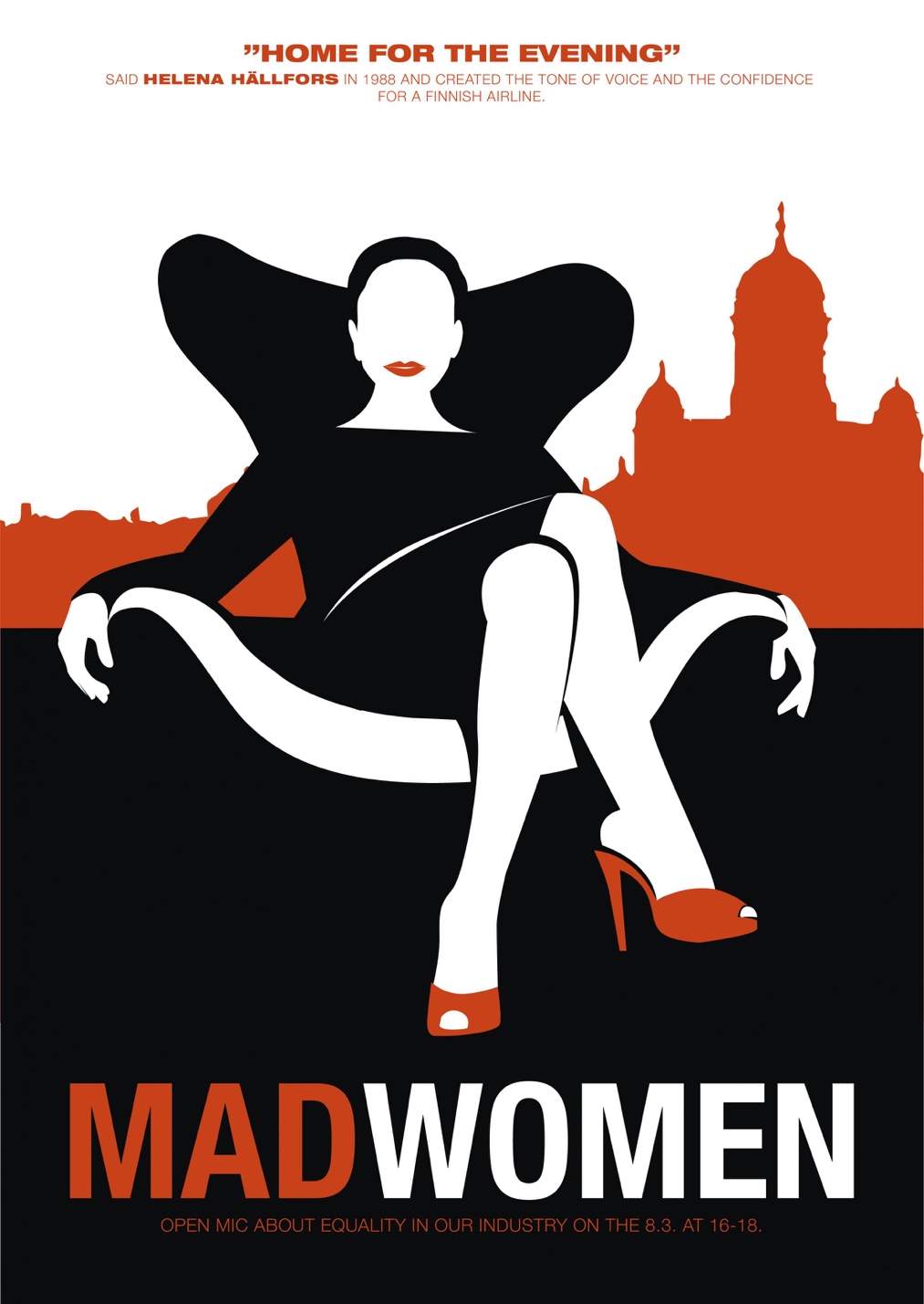 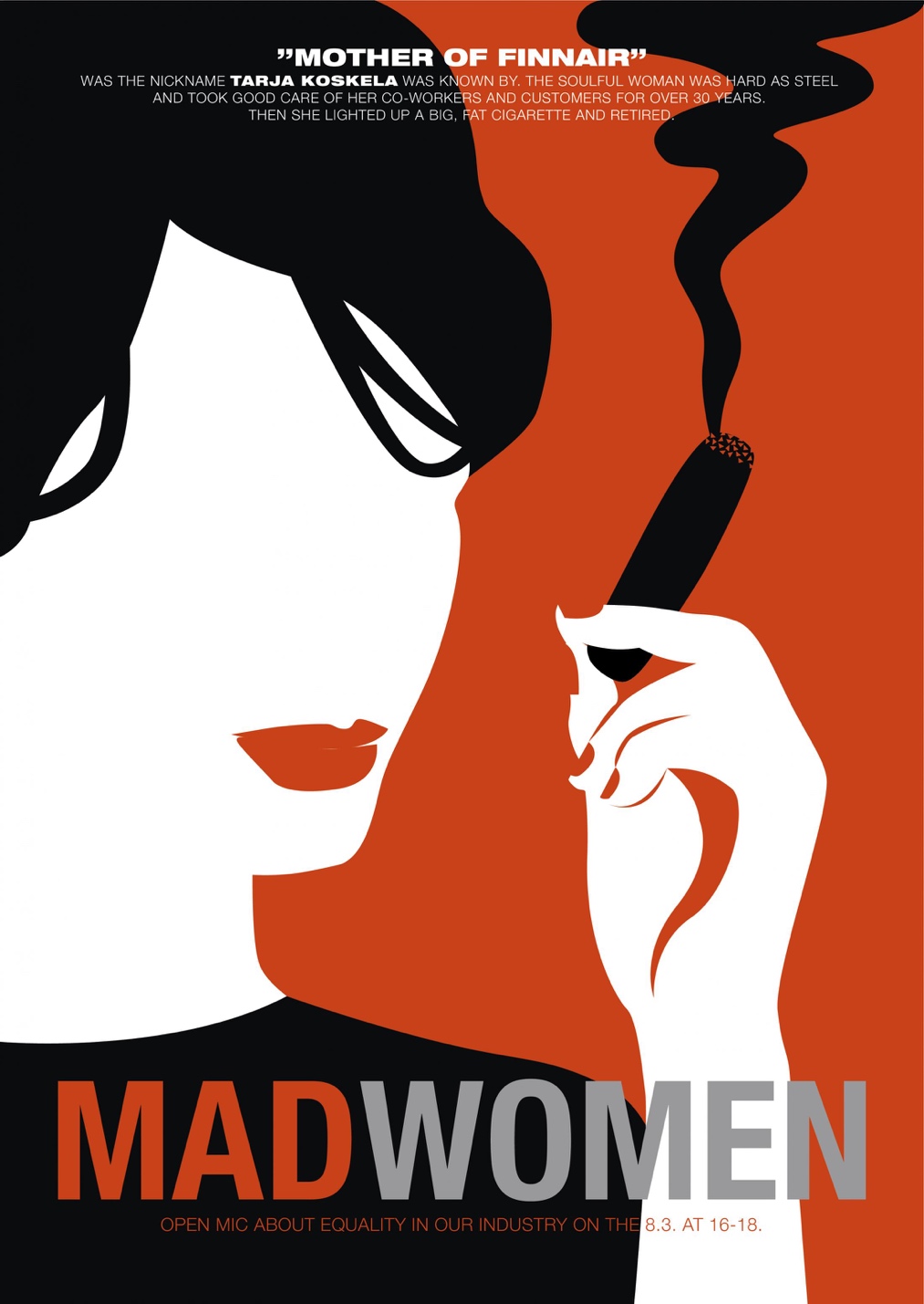 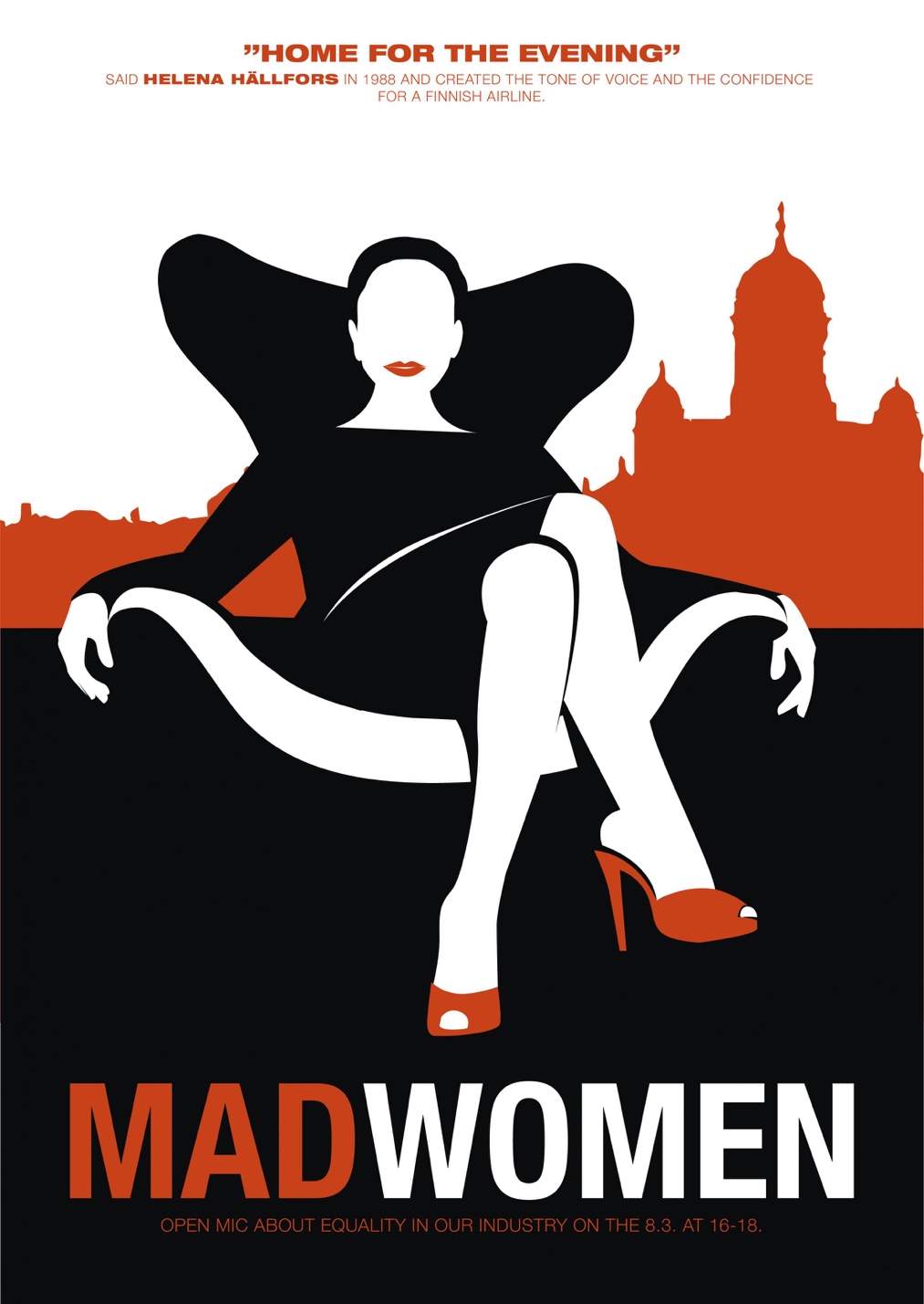 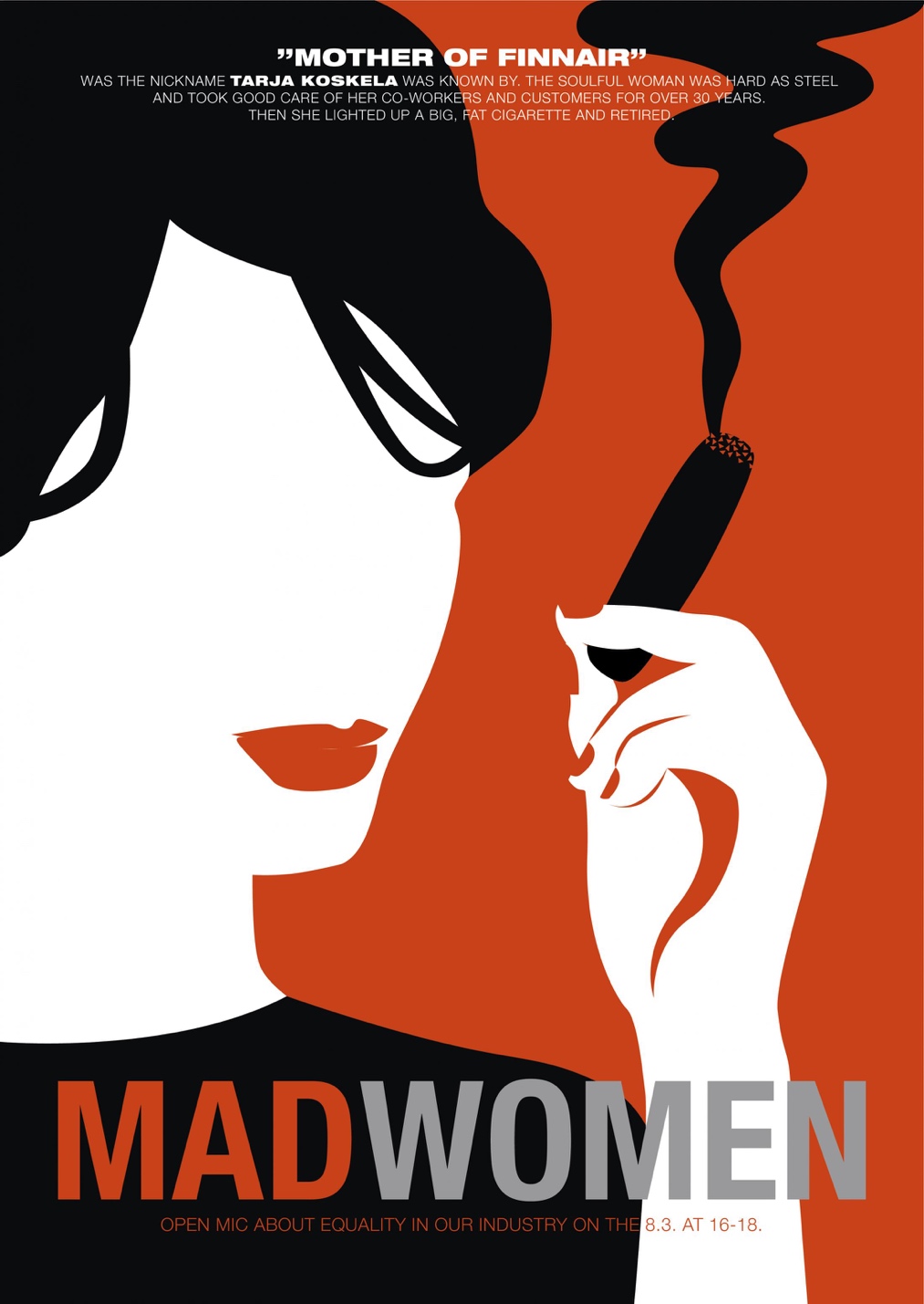 BACCALAURÉAT PROFESSIONNEL ÉPREUVE ORALE SPÉCIFIQUE « SECTION EUROPÉENNE »ARTISANAT ET MÉTIERS D’ARTOPTION COMMUNICATION VISUELLE PLURIMÉDIALANGUE : ANGLAISPréparation 20 minutesPrésentation de la situation10 minutesEntretien sur les activités et travaux effectués dans la discipline non linguistique10 minutes